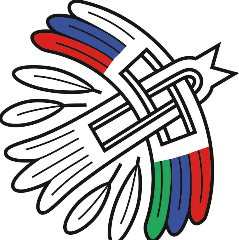 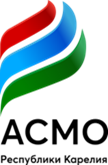 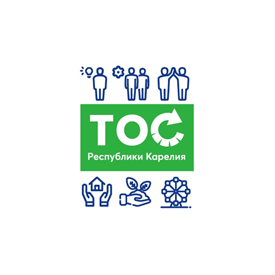 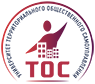 ПРОГРАММАIV Республиканского Форума ТОС«5 лет к одной цели: сохранить и приумножить»23 ноября 2022 года г. Петрозаводск, пл. Гагарина, д. 1отель PITER INN09.00 – 10.00Регистрация участников, приветственный кофе-брейк10.00 – 10.15Открытие IV Республиканского Форума ТОСПриветственное слово: Юдин Захарий Геннадьевич – Директор Общенациональной ассоциации ТОС, заместитель председателя Общероссийского Конгресса муниципальных образованийФандеев Григорий Васильевич – заместитель Министра национальной и региональной политики Республики КарелияЛопаткина Анна Валерьевна - Председатель Комитета по государственному строительству и местному самоуправлению Законодательного Собрания Республики Карелия10.15 – 11.00 «ТОС Карелии – видимые результаты»Докладчик: Бурак Ольга Арсеньевна – председатель Ассоциации «Развитие ТОС в Республике Карелия»Содокдадчики: - Гаврилова Светлана Глебовна - председатель ТОС «Челмужане» «О деятельности ТОС «Челмужане» на территории д.Челмужи Медвежьегорского района»; - Братчикова Арина Олеговна - председатель ТОС «Деревенька»«Первый опыт – удачный» - Манакова Лариса Владимировна - председатель ТОС «Исток»«Плюсы и минусы создания ТОС в многоквартирных жилых домах» (на опыте ТОС «Исток» Янишпольского сельского поселения) -   Петреляйнен Олег Феликсович - председатель ТОС «Старые Матросы»«Как сделать колодец архитектурной достопримечательностью» -  Мостайкина Любовь Валерьевна - глава Боровского сельского поселения «Общие цели ТОС и местной власти: организация взаимодействия   органов власти и ТОС для решения вопросов местного значения на примере Боровского сельского поселения Калевальского района»11.00 – 11.20«Добрососедство как драйвер развития территории и ТОС»Докладчик: Кузнецов Сергей Александрович - кандидат педагогических наук, научный сотрудник НИУ «Высшая школа экономики», руководитель общероссийского проекта «Добрые соседи», координатор ежегодной Всероссийской акции «Международный день соседей»11.20 – 11.40«ТОС как основа развития сельских территорий. Реализация федерального проекта «Цветущий двор»Докладчик: Склярова Лариса Арсентьевна – глава Новопавловского сельского поселения Белоглинского района Краснодарского края, руководитель общероссийского проекта «Цветущий двор» (онлайн)11.40 – 12.00«Инициативное бюджетирование для ТОС»Докладчик: Шевелёв Михаил Анатольевич - эксперт в сфере развития институтов гражданского общества Общественной палаты Кировской области (онлайн)12.00 – 12.20«ТОС: ближний круг старшего поколения" Докладчик: Акимова Татьяна Николаевна – руководитель Коалиции «Забота рядом» и Альянса "Серебряный возраст", г. Самара (онлайн)12.20 – 13.00Дружеский кофе – брейк 13.00 – 15.30 Прикладной трек «Старт в разработке проектной заявки»Модераторы:Сизова Ольга Робертовна – кандидат педагогических наук, доцент кафедры государственного регионального управления Карельского филиала РАНХиГСКушнир Мария Константиновна – заместитель директора Дизайн-центра молодежных инновационных проектов Управления по инновационно-производственной деятельности Петрозаводского государственного университета15.30 – 16.00Награждение участников движения ТОС, победителей конкурсов 16.00Подведение итогов Форума. Общее фотографирование.